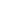 Summary:[INSERT COMPANY NAME] has been operating in the industry for more than [INSERT NUMBER OF YEARS]. The company will be launching a new set of [INSERT WHETHER PRODUCT OR SERVICE] offerings beginning this month. It also announced the promotion of the new chief executive officer effective April this year. It is expected that the new chief financial officer will be named in June.Here’s a summary of all company activities for until June of this year.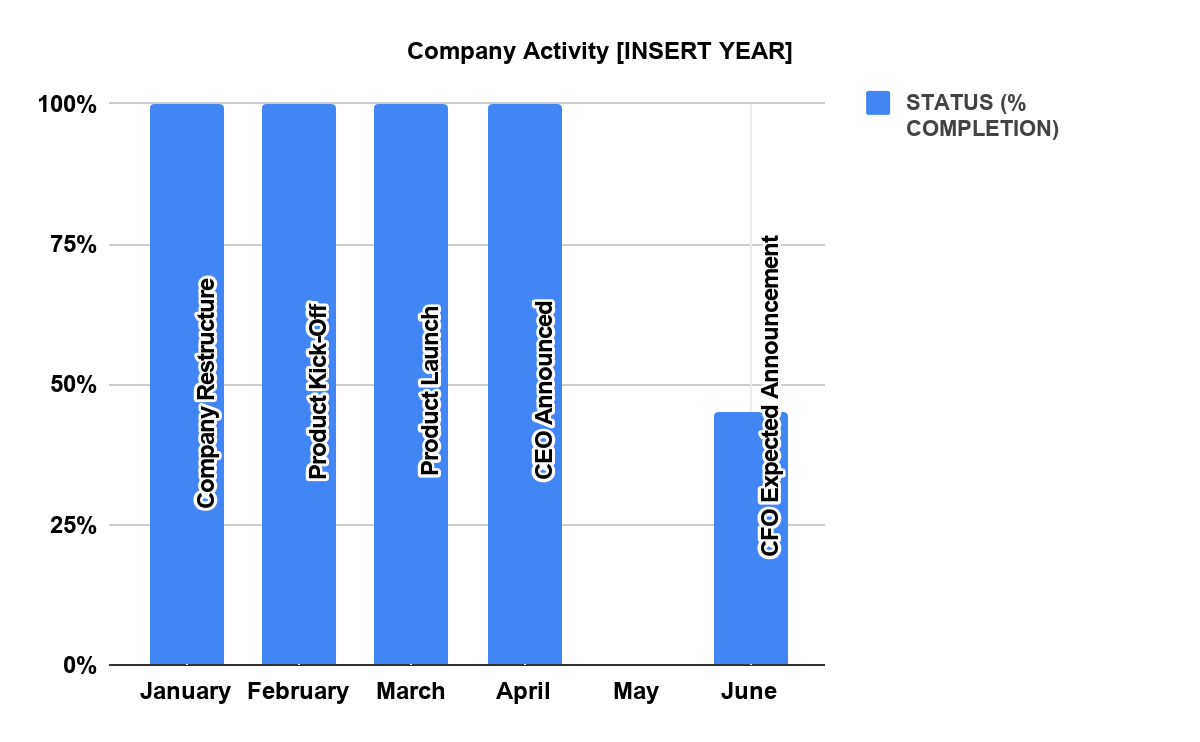 